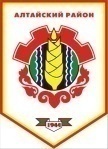 Российская ФедерацияРеспублика ХакасияСовет депутатов Аршановского сельсоветаАлтайского района Республики ХакасияРЕШЕНИЕ      08.02.2016                		       с. Аршаново	                             № 37    	 В соответствии с Федеральным законом от 25.12.2008 N 273-ФЗ (с последующими изменениями) "О противодействии коррупции", руководствуясь статьей 29, 41 Устава муниципального образования Аршановский сельсовет, Совет депутатов Аршановского сельсовета Алтайского района Республики ХакасияРЕШИЛ:     1. Утвердить Порядок предотвращения и урегулирования конфликта интересов, стороной которого является лицо, замещающее должность, замещение которой предусматривает обязанность принимать меры по предотвращению и урегулированию конфликта интересов, влияет или может повлиять на надлежащее, объективное и беспристрастное исполнение им должностных (служебных) обязанностей (осуществление полномочий) в Аршановском сельсовете, согласно приложению к настоящему решению.  2. Решение Совета депутатов Аршановского сельсовета от 25.03.2015 № 15 «Об утверждении Порядка предотвращения и урегулирования конфликта интересов, стороной которого является лицо, замещающее муниципальную должность в Аршановском сельсовете» признать утратившим силу.  3.Контроль за исполнением настоящего решения возложить на постоянную комиссию Совета депутатов Аршановского сельсовета Алтайского района Республики Хакасия по законности и охране общественного порядка и соблюдению депутатской этики  (А.Р. Котожеков).4. Настоящее Решение вступает в силу со дня его официального опубликования (обнародования).Глава Аршановского сельсовета                                               Н.А. ТанбаевАлтайского района Республики ХакасияПриложениек решению Совета депутатовАршановского сельсовета                                                                                               от  08.02. 2016     № 37ПОРЯДОКпредотвращения и урегулирования конфликта интересов, стороной которого является лицо, замещающее должность, замещение которой предусматривает обязанность принимать меры по предотвращению и урегулированию конфликта интересов, влияет или может повлиять на надлежащее, объективное и беспристрастное исполнение им должностных (служебных) обязанностей (осуществление полномочий) в Аршановском сельсовете        1. Настоящий Порядок разработан в соответствии с Федеральным законом от 25.12.2008 N 273-ФЗ (с последующими изменениями) "О противодействии коррупции" и устанавливает порядок предотвращения и урегулирования конфликта интересов, стороной которого является лицо, замещающее должность, замещение которой предусматривает обязанность принимать меры по предотвращению и урегулированию конфликта интересов, влияет или может повлиять на надлежащее, объективное и беспристрастное исполнение им должностных (служебных) обязанностей (осуществление полномочий) (далее по тексту - лицо).   2. В случае если лицо, указанное в пункте 1 настоящего Порядка, владеет ценными бумагами (долями участия, паями в уставных (складочных) капиталах организаций), оно обязано в целях предотвращения конфликта интересов передать принадлежащие ему ценные бумаги (доли участия, паи в уставных (складочных) капиталах организаций) в доверительное управление в соответствии с гражданским законодательством.  3. Лицо, указанное в пункте 1 настоящего Порядка, обязано уведомить в порядке, определенном представителем нанимателя (работодателем) в соответствии с нормативными правовыми актами Российской Федерации, о возникшем конфликте интересов или о возможности его возникновения, как только ему станет об этом известно.4. Комиссия принимает решение о проведении проверки по факту возникновения личной заинтересованности у лица, указанного в пункте 1 настоящего Порядка, в целях дачи оценки ситуации конфликта интересов, стороной которого является лицо, указанное в пункте 1 настоящего Порядка, и выработки мер по его предотвращению или урегулированию.Решение о проведении проверки Комиссией не принимается в случае, если имеющиеся материалы содержат достаточную информацию о возникновении или возможности возникновения конфликта интересов, стороной которого является лицо, указанное в пункте 1 настоящего Порядка.5. Комиссия вправе принять решение об отстранении от исполнения своих обязанностей лицо, указанное в пункте 1 настоящего Порядка, на период проведения проверки и (или) урегулирования конфликта интересов на срок, не превышающий 60 дней со дня принятия решения об урегулировании конфликта интересов или о проведении проверки.При принятии решения об отстранении от исполнения обязанностей по замещаемой должности лицу, указанного в пункте 1 настоящего Порядка, сохраняется денежное содержание на все время его отстранения от исполнения своих обязанностей по замещаемой должности.6. Решение о наличии конфликта интересов и применении мер по его предотвращению или урегулированию по результатам проверки и (или) рассмотрения материалов в отношении лица, указанного в пункте 1 настоящего Порядка, принимается Комиссией.7. После принятия Комиссией решения о наличии конфликта интересов, стороной которого является лицо, указанное в пункте 1 настоящего Порядка, и применения мер по его предотвращению или урегулированию на официальном сайте Администрации Аршановского сельсовета размещается информация о возникшем конфликте интересов и принятых мерах по его предотвращению или урегулированию с соблюдением требований законодательства Российской Федерации о государственной тайне и о защите персональных данных.Об утверждении Порядка предотвращения и урегулирования конфликта интересов, стороной которого является лицо, замещающее должность, замещение которой предусматривает обязанность принимать меры по предотвращению и урегулированию конфликта интересов, влияет или может повлиять на надлежащее, объективное и беспристрастное исполнение им должностных (служебных) обязанностей (осуществление полномочий) в Аршановском сельсовете